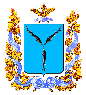 СОВЕТ  НИКОЛАЕВСКОГО МУНИЦИПАЛЬНОГО ОБРАЗОВАНИЯИВАНТЕЕВСКОГО МУНИЦИПАЛЬНОГО РАЙОНАСАРАТОВСКОЙ ОБЛАСТИСемьдесят третье заседание третьего созываРЕШЕНИЕ № 33От  25 декабря 2015 года 									 с. НиколаевкаО бюджете Николаевского  муниципального образования на 2016 год Пункт 1. Основные характеристики бюджета муниципального образования  на 2016 год Утвердить основные характеристики  бюджета муниципального образования  на 2016 год:1) общий объем доходов бюджета муниципального образования   в сумме  886,7 тыс. рублей;2) общий объем расходов бюджета муниципального образования   в сумме 886,7 тыс. рублей;Пункт 2. Безвозмездные поступления в  бюджет  муниципального образования  Утвердить безвозмездные поступления в бюджет муниципального образования на 2016 год согласно приложению 1 к настоящему Решению.Пункт 3. Главные администраторы доходов  бюджета  муниципального образования   и главные администраторы источников финансирования дефицита бюджета муниципального образованияУтвердить на 2016 год: перечень главных администраторов доходов бюджета муниципального образования  согласно приложению 2 к настоящему  Решению; перечень главных администраторов источников финансирования дефицита бюджета муниципального образования  согласно приложению 3 к настоящему Решению.Пункт 4. Особенности администрирования доходов бюджета муниципального образования  в 2016 году            1.  Установить, что информационное взаимодействие между управлением Федерального казначейства по Саратовской области и администраторами доходов бюджета муниципального образования  может осуществляться через следующие уполномоченные органы:                  муниципальное учреждение «Централизованная бухгалтерия муниципального образования Ивантеевского района Саратовской области»; Пункт 5. Бюджетные ассигнования бюджета   муниципального образования    на 2016 год 1. Утвердить на 2016 год: ведомственную структуру расходов бюджета муниципального образования  согласно приложению  4 к настоящему Решению; распределение бюджетных ассигнований по разделам, подразделам, целевым статьям (муниципальным программам и непрограммным направлениям деятельности), группам и подгруппам видов расходов классификации расходов бюджета муниципального образования согласно приложению 5 к настоящему решению;распределение бюджетных ассигнований по целевым статьям (муниципальных  программам  и непрограммным направлениям деятельности), группам и подгруппам видов расходов классификации расходов бюджета муниципального образования согласно приложению 8 к настоящему решению.Пункт 6. Межбюджетные трансферты, предоставляемые из бюджета  муниципального  образования в бюджет муниципального района Утвердить иные межбюджетные трансферты бюджету муниципального района из бюджета муниципального  образования  на осуществление  части полномочий по решению вопросов местного значения в соответствии с заключенными соглашениями на 2016 год в сумме 110,3 тыс. руб. Пункт 7. Нормативы распределения доходов бюджета муниципального образования Утвердить на 2016 год: нормативы  распределения доходов бюджета муниципального образования  согласно приложению 6 к настоящему решению. Пункт 8. Особенности исполнения бюджета муниципального образованияСуммы остатков средств находящихся на 1 января 2016 года могут направляться в текущем финансовом году на покрытие  временных кассовых разрывов  и на увеличение бюджетных ассигнований на оплату заключенных от имени   муниципального образования муниципальных контрактов на поставку товаров, выполнение работ, оказание услуг, подлежавших в соответствии с условиями этих муниципальных контрактов оплате в отчетном финансовом году. Пункт 9. Источники финансирования дефицита бюджета муниципального образования, муниципальные заимствования и муниципальный долг муниципального образованияУтвердить на 2016 год:      источники финансирования дефицита бюджета муниципального образования согласно приложению № 7 к настоящему Решению;       предельный объем муниципального долга муниципального образования   по состоянию на 2016 год в размере 400,0 тыс. рублей.       верхний предел муниципального долга муниципального образования   по состоянию на 1 января 2017 года в размере 0,0 тыс. рублей, в том числе верхний предел долга по муниципальным гарантиям в сумме 0,0 тыс. рублей.Пункт 10.Настоящее Решение  вступает в силу с 1 января 2016 года.Глава    Николаевского          муниципального  образования                                       Н. В. Барсова                                                                                                                   Приложение №1    к решению Совета Николаевского муниципального образования от 25.12.2015г№33                                                                                                                                                                                                                              «О бюджете Николаевского     муниципального образования на 2016 год»  Безвозмездные поступления в бюджет Николаевского муниципального образования  на 2016 год                                                                                                                                          	 тыс. руб.Глава Николаевского муниципального  образования 						Н.В. БарсоваПриложение №2    к решению Совета Николаевского муниципального образования от 25.12.2015г №33                                                                                                                                                                                                                               «О бюджете Николаевского     муниципального образования на 2016 год»Перечень главных администраторов доходов  бюджета Николаевского  муниципального образования  на 2016 год*- Главным администратором может осуществляться администрирование поступлений по всем подвидам, подстатьям и программам соответствующей статьи доходов.Глава    Николаевского  муниципального образованияИвантеевского муниципального района Саратовской области       					                  Н.В. Барсова                                                                                                                                                                                                                                 Приложение №3   к решению Совета Николаевского муниципального образования от 25.12.2015г №33                                                                                                                                                                                                                               «О бюджете Николаевского     муниципального образования на 2016 год»Перечень главных администраторов источников финансирования дефицита бюджета Николаевского муниципального образования  на 2016 годГлава Николаевского муниципального  образования                                                Н. В. Барсова    Приложение №4    к решению Совета Николаевского муниципального образования от 25.12.2015г №33                                                                                                                                                                                                                               «О бюджете Николаевского     муниципального образования на 2016 год»                                                               Ведомственная структура  расходов бюджета   Николаевского  муниципального образования на 2016 год                                                                                                                                                            тыс. руб.Глава    Николаевского муниципального   образования 				Н.В. БарсоваПриложение № 5    к решению Совета Николаевского муниципального образования от 25.12.2015г №33                                                                                                                                                                                                                               «О бюджете Николаевского     муниципального образования на 2016 год» Распределение бюджетных ассигнований по разделам, подразделам, целевым статьям (муниципальным программам и непрограммным направлениям деятельности), группам и подгруппам видов расходов,  классификации расходов бюджета Николаевского муниципального образования  на 2016 год                                                                                                                                                    тыс. руб.Глава    Николаевского муниципального  образования  					Н.В. Барсова      Приложение № 6      к решению Совета Николаевского муниципального образования от 25.12.2015г №33                                                                                                                                                                                                                               «О бюджете Николаевского     муниципального образования на 2016 год»                                                                                                                                     Нормативы распределения доходов бюджета Николаевского  муниципального образования  на 2016 год( %)Глава Николаевского муниципального  образования                                                                               Н. В. Барсова    Приложение №7   к решению Совета Николаевского муниципального образования от 25.12.2015г №33                                                                                                                                                                                                                               «О бюджете Николаевского     муниципального образования на 2016 год»Источники финансирования дефицита бюджета Николаевского муниципального образования            на 2016 год                                                                                                                                 тыс. руб.                           Глава    Николаевского  муниципального   образования 				Н.В. Барсова                                                                                                                                             Приложение № 8   к решению Совета Николаевского муниципального образования от 25.12.2015г №33                                                                                                                                                                                                                               «О бюджете Николаевского     муниципального образования на 2016 год»                                                                Распределение бюджетных ассигнований по целевым статьям (муниципальных  программам  и непрограммным направлениям деятельности), группам и подгруппам видов расходов классификации расходов бюджета Николаевского муниципального образования на 2016 год                                                                                                                                                    тыс. руб.Глава    Николаевского муниципального   образования 				Н.В. БарсоваКод бюджетной классификацииНаименование доходаСумма2 02 00000 00 0000 000Безвозмездные поступления от других бюджетов бюджетной системы Российской Федерации86,72 02 01000 00 0000 151Дотации бюджетам субъектов Российской Федерации и муниципальных образований23,72 02 01001 00 0000 151Дотации на выравнивание бюджетной обеспеченности23,72 02 01001 10 0000 151Дотации бюджетам поселений на выравнивание бюджетной обеспеченности23,72 02 01001 10 0001 151Дотации бюджетам поселений на выравнивание бюджетной обеспеченности из областного бюджета финансовой поддержки поселений23,7202 03 000 00 000 151Субвенции бюджетам субъектов Российской Федерации и муниципальных образований 63,0202 03015 10 0000 151Субвенции бюджетам поселений на осуществление первичного воинского учета на территориях, где отсутствуют военные комиссариаты63,0Итого86,7Код доходовНаименование доходов311  Администрация Николаевского  муниципального образования Ивантеевского муниципального района Саратовской области311  Администрация Николаевского  муниципального образования Ивантеевского муниципального района Саратовской области31110804020010000110Государственная пошлина за совершение нотариальных действий  должностными лицами органов местного самоуправления, уполномоченными в соответствии с законодательными актами Российской Федерации  на совершение нотариальных действий*31110807175010000110Государственная пошлина за выдачу органом местного самоуправления поселения специального разрешения на движение по автомобильным дорогам транспортных средств, осуществляющих перевозки опасных, тяжеловесных и (или) крупногабаритных грузов, зачисляемая в бюджеты поселений*31111102033100000120Доходы от размещения временно свободных средств бюджетов сельских поселений31111103050100000120Проценты, полученные от предоставления бюджетных кредитов внутри страны за счет средств бюджетов сельских поселений *31111105025100000120Доходы, получаемые в виде арендной платы, а также средства от продажи права на заключение договоров аренды за земли, находящиеся в собственности сельских поселений (за исключением земельных участков муниципальных бюджетных и автономных учреждений)31111105035100000120Доходы от сдачи в аренду имущества, находящегося в оперативном управлении органов управления сельских поселений и созданных ими учреждений  (за исключением имущества муниципальных бюджетных и автономных учреждений)*31111109045100000120Прочие поступления от использования имущества, находящегося в собственности сельских поселений (за исключением имущества муниципальных бюджетных и автономных учреждений, а также имущества муниципальных унитарных предприятий, в том числе казенных)*31111301995100000130Прочие доходы от оказания платных услуг (работ) получателями средств бюджетов сельских поселений*31111302065100000130Доходы, поступающие в порядке возмещения расходов, понесенных в связи с эксплуатацией имущества сельских поселений31111302995100000130Прочие доходы от компенсации затрат бюджетов сельских поселений31111402052100000410Доходы от реализации имущества, находящегося в оперативном управлении учреждений, находящихся в ведении органов управления сельских поселений (за исключением имущества муниципальных бюджетных и автономных учреждений), в части реализации основных средств по указанному имуществу31111402052100000440Доходы от реализации имущества, находящегося в оперативном управлении учреждений, находящихся в ведении органов управления сельских поселений (за исключением имущества муниципальных бюджетных и автономных учреждений), в части реализации материальных запасов по указанному имуществу31111402053100000410Доходы от реализации иного имущества, находящегося в собственности сельских поселений (за исключением имущества муниципальных бюджетных и автономных учреждений, а также имущества муниципальных унитарных предприятий, в том числе казенных), в части реализации основных средств по указанному имуществу31111402053100000440Доходы от реализации иного имущества, находящегося в собственности сельских поселений (за исключением имущества муниципальных бюджетных и автономных учреждений, а также имущества муниципальных унитарных предприятий, в том числе казенных), в части реализации материальных запасов по указанному имуществу31111404050100000420Доходы от продажи нематериальных активов, находящихся в собственности сельских поселений 31111406025100000430Доходы от продажи земельных участков, находящихся в собственности сельских поселений (за исключением земельных участков муниципальных бюджетных и автономных учреждений)31111623051100000140Доходы от возмещения ущерба при возникновении страховых случаев по обязательному страхованию гражданской ответственности, когда выгодоприобретателями выступают получатели средств бюджетов сельских поселений31111623052100000140Доходы от возмещения ущерба при возникновении иных страховых случаев, когда выгодоприобретателями выступают получатели средств бюджетов сельских поселений31111651040020000140Денежные взыскания (штрафы), установленные законами субъектов Российской Федерации за несоблюдение муниципальных правовых актов, зачисляемые в бюджеты поселений31111690050100000140Прочие поступления от денежных взысканий (штрафов) и иных сумм в возмещение ущерба, зачисляемые в бюджеты сельских поселений*31111701050100000180Невыясненные поступления, зачисляемые в бюджеты сельских поселений31111705050100000180Прочие неналоговые доходы бюджетов сельских поселений31120201001100001151Дотации бюджетам поселений на выравнивание бюджетной обеспеченности   из  областного бюджета финансовой поддержки поселений31120201001100002151Дотации бюджетам поселений на выравнивание бюджетной обеспеченности из районного фонда финансовой поддержки поселений31120203015100000151Субвенции бюджетам сельским поселений на осуществление первичного воинского учета на территориях, где отсутствуют военные комиссариаты31120204999100000151Прочие межбюджетные трансферты, передаваемые бюджетам сельских поселений31120705030100000180Прочие безвозмездные поступления в бюджеты сельских поселений31121805010100000151Доходы бюджетов сельских поселений от возврата остатков субсидий, субвенций и иных межбюджетных трансфертов, имеющих целевое назначение, прошлых лет из бюджетов муниципальных районов31121905000100000151Возврат остатков субсидий, субвенций и иных межбюджетных трансфертов, имеющих целевое назначение, прошлых лет из бюджетов сельских поселенийКод админи-стратораКод бюджетной классификацииНаименование311  Администрация Николаевского муниципального образования Ивантеевского муниципального района Саратовской области 311  Администрация Николаевского муниципального образования Ивантеевского муниципального района Саратовской области 311  Администрация Николаевского муниципального образования Ивантеевского муниципального района Саратовской области 31101 02 00 00 10 0000 710Получение кредитов от кредитных организаций бюджетам сельских поселений в валюте Российской Федерации31101 02 00 00 10 0000 810 Погашение бюджетами сельских поселений кредитов от кредитных организаций в валюте Российской Федерации31101 03 01 00 10 0000 710Получение кредитов от других бюджетов бюджетной системы  Российской Федерации бюджетами сельских  поселений в валюте Российской Федерации*31101 03 01 00 10 0000 810Погашение бюджетами сельских поселений кредитов от других бюджетов бюджетной системы  Российской Федерации в валюте Российской Федерации*31101 05 02 01 10 0000 510Увеличение прочих остатков денежных средств бюджетов сельских поселений31101 05 02 01 10 0000 610Уменьшение прочих остатков денежных средств бюджетов сельских поселений31101 06 05 01 10 0000 540 Предоставление бюджетных кредитов юридическим лицам из бюджетов сельских поселений в валюте Российской Федерации31101 06 05 01 10 0000 640Возврат бюджетных кредитов, предоставленных юридическим лицам из бюджетов сельских поселений в валюте Российской Федерации*31101 06 06 00 10 0000 710Привлечение прочих источников внутреннего финансирования дефицитов бюджетов сельских поселений*31101 06 06 00 10 0000 810Погашение обязательств за счет прочих источников внутреннего финансирования дефицита бюджетов сельских поселений*311 01 06 08 00 10 0000 540Предоставление прочих бюджетных кредитов   бюджетами сельских поселений31101 06 08 00 10 0000 640Возврат прочих бюджетных кредитов (ссуд), предоставленных  бюджетами сельских поселений внутри страныНаименованиеРаз-делПодраз-делЦелевая статьяВид расходовСумма123456Администрация Николаевского муниципального образования Ивантеевского муниципального района Саратовской области11886,7Общегосударственные вопросы111748,7Функционирование Правительства Российской Федерации, высших исполнительных органов государственной власти субъектов Российской Федерации, местных администраций 3110104656,2Выполнение функций органами местного самоуправления 31101049100000000621,9Обеспечение деятельности органов местного самоуправления31101049130000000621,9Расходы на обеспечение деятельности главы  местной администрации31101049130002100221,3Расходы на выплату персоналу в целях обеспечения выполнения функций государственными (муниципальными ) органами, казенными учреждениями , органами управления государственными внебюджетными фондами31101049130002100100221,3Расходы на выплату персоналу  государственных (муниципальных) органов31101049130002100120221,3Расходы на обеспечение функций центрального аппарата31101049130002200397,0Расходы на выплату персоналу в целях обеспечения выполнения функций государственными (муниципальными ) органами, казенными учреждениями , органами управления государственными внебюджетными фондами31101049130002200100224,0Расходы на выплату персоналу  государственных (муниципальных) органов31101049130002200120224,0Закупка товаров , работ и услуг для государственных (муниципальных) нужд31101049130002200200170,0Иные закупки товаров , работ и услуг для обеспечения государственных (муниципальных) нужд31101049130002200240170,0Иные бюджетные ассигнования 311010491300022008003,0Уплата налогов, сборов и иных платежей311010491300022008503,0Уплата земельного налога , налога на имущество и транспортного налога органами муниципальной власти  311010491300062003,6Иные бюджетные ассигнования 311010491300062008003,6Уплата налогов, сборов и иных платежей311010491300062008503,6Представление межбюджетных трансфертов3110104960000000034,3Представление межбюджетных трансфертов местным бюджетам3110104961000000034,3Представление межбюджетных трансфертов бюджету муниципального района из бюджетов муниципальных образований  на осуществление муниципальных полномочий  на финансовое обеспечение расходов по составлению проекта бюджета поселения, исполнению бюджета поселения, осуществлению текущего контроля за его исполнением, составления отчета об исполнении бюджета поселения.3110104961006604034,3Межбюджетные трансферты3110104961006604050034,3Иные межбюджетные трансферты3110104961006604054034,3Обеспечение проведения выборов и референдумов311010715,0Проведения выборов и референдумов3110107980000000015,0Проведение выборов  в муниципальные представительные органы власти3110107980000099015,0Закупка товаров , работ и услуг для государственных (муниципальных) нужд3110107980000099020015,0Иные закупки товаров , работ и услуг для обеспечения государственных (муниципальных) нужд3110107980000099024015,0Резервные фонды31101111,0Расходы по исполнению отдельных обязательств311011199000000001,0Средства резервных фондов311011199400000001,0Средства резервного фонда администрации муниципального образования311011199400088101,0Иные бюджетные ассигнования 311011199400088108001,0Резервные средства311011199400088108701,0Другие общегосударственные вопросы311011376,5Представление межбюджетных трансфертов3110113960000000076,0Представление межбюджетных трансфертов местным бюджетам3110113961000000076,0Представление межбюджетных трансфертов бюджету муниципального района из бюджетов муниципальных образований  на осуществление муниципальных полномочий  на финансовое обеспечение расходов по составлению проекта бюджета поселения, исполнению бюджета поселения, осуществлению текущего контроля за его исполнением, составления отчета об исполнении бюджета поселения.3110113961006604076,0Межбюджетные трансферты3110113961006604050076,0Иные межбюджетные трансферты3110113961006604054076,0Реализация государственных функций, связанных с общегосударственным управлением311011397000000000,5Выполнение других обязательств государства311011397001000000,5Реализация основного мероприятия311011397001Z00000,5Иные бюджетные ассигнования 311011397001Z00008000,5Уплата налогов, сборов и иных платежей311011397001Z00008500,5Национальная оборона3110263,0Мобилизационная и вневойсковая подготовка311020363,0Осуществление переданных полномочий  Российской Федерации, субъекта Российской Федерации и муниципальных образований3110203900000000063,0Осуществление переданных полномочий  Российской Федерации за счет субвенций из федерального бюджета 3110203901000000063,0Субвенции на осуществление первичного воинского учета на территориях ,где отсутствуют военные комиссариаты3110203901005118063,0Расходы на выплату персоналу в целях обеспечения выполнения функций государственными (муниципальными ) органами, казенными учреждениями , органами управления государственными внебюджетными фондами3110203901005118010049,7Расходы на выплату персоналу  государственных (муниципальных) органов3110203901005118012049,7Закупка товаров , работ и услуг для государственных (муниципальных) нужд3110203901005118020013,3Иные закупки товаров , работ и услуг для обеспечения государственных (муниципальных) нужд3110203901005118024013,3Жилищно-коммунальное хозяйство 3110570,0Благоустройство311050370,0Мероприятия в области жилищно-коммунального хозяйства3110503890000000070,0Благоустройство3110503893000000070,0Уличное освещение3110503893000630060,0Закупка товаров , работ и услуг для государственных (муниципальных) нужд3110503893000630020060,0Иные закупки товаров , работ и услуг для обеспечения государственных (муниципальных) нужд3110503893000630024060,0Озеленение, прочие мероприятия по благоустройству поселений3110503893000640010,0Закупка товаров , работ и услуг для государственных (муниципальных) нужд3110503893000640020010,0Иные закупки товаров , работ и услуг для обеспечения государственных (муниципальных) нужд3110503893000640024010,0Культура и кинематография11085,0Другие вопросы в области культуры, кинематографии1108045,0Муниципальная программа «Развитие и осуществление культурного досуга и обеспечение  жителей  Николаевского МО  Ивантеевского муниципального района Саратовской области услугами организаций культуры на 2015-2017 годы»311080466000000005,0Подпрограмма «Осуществление мероприятий по организации культурного досуга и обеспечение жителей Николаевского МО Ивантеевского муниципального района Саратовской области услугами организации культуры на 2015-2017 годы»11080466100000005,0Организация и проведение мероприятий, посвященных  государственным календарным праздникам, значимым событиям и памятным датам11080466001000005,0Реализация основного мероприятия11080466001Z00005,0Закупка товаров , работ и услуг для государственных (муниципальных) нужд11080466001Z00002005,0Иные закупки товаров , работ и услуг для обеспечения государственных (муниципальных) нужд11080466001Z00002405,0ИТОГО886,7НаименованиеРазделПодразделЦелевая статьяВид расходовСумма123456Общегосударственные вопросы01748,7Функционирование Правительства Российской Федерации, высших исполнительных органов государственной власти субъектов Российской Федерации, местных администраций 0104656,2Выполнение функций органами местного самоуправления 01049100000000621,9Обеспечение деятельности органов местного самоуправления01049130000000621,9Расходы на обеспечение деятельности главы  местной администрации01049130002100221,3Расходы на выплату персоналу в целях обеспечения выполнения функций государственными (муниципальными ) органами, казенными учреждениями , органами управления государственными внебюджетными фондами01049130002100100221,3Расходы на выплату персоналу  государственных (муниципальных) органов01049130002100120221,3Расходы на обеспечение функций центрального аппарата01049130002200397,0Расходы на выплату персоналу в целях обеспечения выполнения функций государственными (муниципальными ) органами, казенными учреждениями , органами управления государственными внебюджетными фондами01049130002200100224,0Расходы на выплату персоналу  государственных (муниципальных) органов01049130002200120224,0Закупка товаров , работ и услуг для государственных (муниципальных) нужд01049130002200200170,0Иные закупки товаров , работ и услуг для обеспечения государственных (муниципальных) нужд01049130002200240170,0Иные бюджетные ассигнования 010491300022008003,0Уплата налогов, сборов и иных платежей010491300022008503,0Уплата земельного налога , налога на имущество и транспортного налога органами муниципальной власти  010491300062003,6Иные бюджетные ассигнования 010491300062008003,6Уплата налогов, сборов и иных платежей010491300062008503,6Представление межбюджетных трансфертов0104960000000034,3Представление межбюджетных трансфертов местным бюджетам0104961000000034,3Представление межбюджетных трансфертов бюджету муниципального района из бюджетов муниципальных образований  на осуществление муниципальных полномочий  на финансовое обеспечение расходов по составлению проекта бюджета поселения, исполнению бюджета поселения, осуществлению текущего контроля за его исполнением, составления отчета об исполнении бюджета поселения.0104961006604034,3Межбюджетные трансферты0104961006604050034,3Иные межбюджетные трансферты0104961006604054034,3Обеспечение проведения выборов и референдумов010715,0Проведения выборов и референдумов0107980000000015,0Проведение выборов  в муниципальные представительные органы власти0107980000099015,0Закупка товаров , работ и услуг для государственных (муниципальных) нужд0107980000099020015,0Иные закупки товаров , работ и услуг для обеспечения государственных (муниципальных) нужд0107980000099024015,0Резервные фонды01111,0Расходы по исполнению отдельных обязательств011199000000001,0Средства резервных фондов011199400000001,0Средства резервного фонда администрации муниципального образования011199400088101,0Иные бюджетные ассигнования 011199400088108001,0Резервные средства011199400088108701,0Другие общегосударственные вопросы011376,5Представление межбюджетных трансфертов0113960000000076,0Представление межбюджетных трансфертов местным бюджетам0113961000000076,0Представление межбюджетных трансфертов бюджету муниципального района из бюджетов муниципальных образований  на осуществление муниципальных полномочий  на финансовое обеспечение расходов по составлению проекта бюджета поселения, исполнению бюджета поселения, осуществлению текущего контроля за его исполнением, составления отчета об исполнении бюджета поселения.0113961006604076,0Межбюджетные трансферты0113961006604050076,0Иные межбюджетные трансферты0113961006604054076,0Реализация государственных функций, связанных с общегосударственным управлением011397000000000,5Выполнение других обязательств государства011397001000000,5Реализация основного мероприятия011397001Z00000,5Иные бюджетные ассигнования 011397001Z00008000,5Уплата налогов, сборов и иных платежей011397001Z00008500,5Национальная оборона0263,0Мобилизационная и вневойсковая подготовка020363,0Осуществление переданных полномочий  Российской Федерации, субъекта Российской Федерации и муниципальных образований0203900000000063,0Осуществление переданных полномочий  Российской Федерации за счет субвенций из федерального бюджета 0203901000000063,0Субвенции на осуществление первичного воинского учета на территориях ,где отсутствуют военные комиссариаты0203901005118063,0Расходы на выплату персоналу в целях обеспечения выполнения функций государственными (муниципальными ) органами, казенными учреждениями , органами управления государственными внебюджетными фондами0203901005118010049,7Расходы на выплату персоналу  государственных (муниципальных) органов0203901005118012049,7Закупка товаров , работ и услуг для государственных (муниципальных) нужд0203901005118020013,3Иные закупки товаров , работ и услуг для обеспечения государственных (муниципальных) нужд0203901005118024013,3Жилищно-коммунальное хозяйство 0570,0Благоустройство050370,0Мероприятия в области жилищно-коммунального хозяйства0503890000000070,0Благоустройство0503893000000070,0Уличное освещение0503893000630060,0Закупка товаров , работ и услуг для государственных (муниципальных) нужд0503893000630020060,0Иные закупки товаров , работ и услуг для обеспечения государственных (муниципальных) нужд0503893000630024060,0Озеленение, прочие мероприятия по благоустройству поселений0503893000640010,0Закупка товаров , работ и услуг для государственных (муниципальных) нужд0503893000640020010,0Иные закупки товаров , работ и услуг для обеспечения государственных (муниципальных) нужд0503893000640024010,0Культура и кинематография085,0Другие вопросы в области культуры, кинематографии08045,0Муниципальная программа «Развитие и осуществление культурного досуга и обеспечение  жителей  Николаевского МО  Ивантеевского муниципального района Саратовской области услугами организаций культуры на 2015-2017 годы»080466000000005,0Подпрограмма «Осуществление мероприятий по организации культурного досуга и обеспечение жителей Николаевского МО Ивантеевского муниципального района Саратовской области услугами организации культуры на 2015-2017 годы»080466100000005,0Организация и проведение мероприятий, посвященных  государственным календарным праздникам, значимым событиям и памятным датам080466101000005,0Реализация основного мероприятия080466101Z00005,0Закупка товаров , работ и услуг для государственных (муниципальных) нужд080466101Z00002005,0Иные закупки товаров , работ и услуг для обеспечения государственных (муниципальных) нужд080466101Z00002405,0ИТОГО886,7Код бюджетной классификацииНаименование доходаПоступление в бюджет муниципального образования2 02 01001 10 0001 151Дотации бюджетам поселений на выравнивание бюджетной обеспеченности из областного бюджета финансовой поддержки поселений100,02 02 01001 10 0002 151Дотации бюджетам поселений на выравнивание бюджетной обеспеченности из районного фонда финансовой поддержки поселений100,02 02 03015 10 0000 151Субвенции бюджетам сельских поселений на осуществление первичного воинского учета на территориях, где отсутствуют военные комиссариаты100,02 02 04999 10 0000 151 Прочие межбюджетные трансферты, передаваемые бюджетам сельских поселений100,02 07 05030 10 0000 180Прочие безвозмездные поступления в бюджеты сельских  поселений100,02 18 05010 10 0000 151Доходы бюджетов сельских поселений от возврата остатков субсидий, субвенций и иных межбюджетных трансфертов, имеющих целевое назначение, прошлых лет из бюджетов муниципальных районов100,02 19 05000 10 0000 151Возврат остатков субсидий, субвенций и иных межбюджетных трансфертов, имеющих целевое назначение, прошлых лет из бюджетов сельских поселений100,0Код бюджетной классификацииНаименование Сумма 12301 00 00 00 00 0000 000Источники внутреннего финансированиядефицита  бюджета муниципального района001 05 00 00 00 0000 000Изменение остатков средств на счетах по учету средств бюджета 001 05 00 00 00 0000 500 Увеличение остатков средств бюджетов-886,701 05 02 00 00 0000 500Увеличение прочих остатков средств бюджетов-886,701 05 02 01 00  0000 510 Увеличение прочих остатков денежных средств бюджетов-886,701 05 02 01 10 0000 510Увеличение прочих остатков денежных средств бюджетов поселений-886,701 05 00 00 00 0000 600Уменьшение остатков средств бюджетов886,701 05 02 00 00 0000 600Уменьшение прочих остатков средств бюджетов886,701 05 02 01 00 0000 600Уменьшение прочих остатков денежных средств бюджетов886,701 05 02 01 10 0000 600Уменьшение прочих остатков денежных средств бюджетов поселений886,7Всего источников внутреннего финансированиядефицита  бюджета муниципального района0НаименованиеЦелевая статьяВид рас-хо-довСумма1234Муниципальная программа «Развитие и осуществление культурного досуга и обеспечение жителей Николаевского МО Ивантеевского муниципального района Саратовской области услугами организации культуры на 2015-2017 годы»66000000005,0Подпрограмма «Осуществление мероприятий по организации культурного досуга и обеспечение жителей Николаевского МО Ивантеевского муниципального района Саратовской области услугами организации культуры на 2015-2017 годы»66100000005,0Организация и проведение мероприятий, посвященных  государственным календарным праздникам, значимым событиям и памятным датам66101000005,0Реализация основного мероприятия66101Z00005,0Закупка товаров , работ и услуг для государственных (муниципальных) нужд66101Z00002005,0Иные закупки товаров , работ и услуг для обеспечения государственных (муниципальных) нужд66101Z00002405,0Мероприятия в области жилищно-коммунального хозяйства890000000070,0Благоустройство893000000070,0Уличное освещение893000630060,0Закупка товаров , работ и услуг для государственных (муниципальных) нужд893000630020060,0Иные закупки товаров , работ и услуг для обеспечения государственных (муниципальных) нужд893000630024060,0Озеленение, прочие мероприятия по благоустройству поселений893000640010,0Закупка товаров , работ и услуг для государственных (муниципальных) нужд893000640020010,01Иные закупки товаров , работ и услуг для обеспечения государственных (муниципальных) нужд893000640024010,0Осуществление переданных полномочий  Российской Федерации, субъекта Российской Федерации и муниципальных образований900000000063,0Осуществление переданных полномочий  Российской Федерации за счет субвенций из федерального бюджета 901000000063,0Субвенции на осуществление первичного воинского учета на территориях , где отсутствуют военные комиссариаты901005118063,0Расходы на выплату персоналу в целях обеспечения выполнения функций государственными (муниципальными ) органами, казенными учреждениями , органами управления государственными внебюджетными фондами901005118010049,7Расходы на выплату персоналу  государственных (муниципальных) органов901005118012049,7Закупка товаров , работ и услуг для государственных (муниципальных) нужд901005118020013,3Иные закупки товаров , работ и услуг для обеспечения государственных (муниципальных) нужд901005118024013,0Выполнение функций органами местного самоуправления 9100000000621,9Обеспечение деятельности органов местного самоуправления9130000000621,9Расходы на обеспечение деятельности главы  местной администрации9130002100221,3Расходы на выплату персоналу в целях обеспечения выполнения функций государственными (муниципальными ) органами, казенными учреждениями , органами управления государственными внебюджетными фондами9130002100100221,3Расходы на выплату персоналу  государственных (муниципальных) органов9130002100120221,3Расходы на обеспечение функций центрального аппарата9130002200397,0Расходы на выплату персоналу в целях обеспечения выполнения функций государственными (муниципальными ) органами, казенными учреждениями , органами управления государственными внебюджетными фондами9130002200100224,0Расходы на выплату персоналу  государственных (муниципальных) органов9130002200120224,0Закупка товаров , работ и услуг для государственных (муниципальных) нужд9130002200200170,0Иные закупки товаров , работ и услуг для обеспечения государственных (муниципальных) нужд9130002200240170,0Иные бюджетные ассигнования 91300022008003,0Уплата налогов, сборов и иных платежей91300022008503,0Уплата земельного налога , налога на имущество и транспортного налога органами муниципальной власти  91300062003,6Иные бюджетные ассигнования 91300062008003,6Уплата налогов, сборов и иных платежей91300062008503,6Представление межбюджетных трансфертов9600000000110,3Представление межбюджетных трансфертов местным бюджетам9610000000110,3Представление межбюджетных трансфертов бюджету муниципального района из бюджетов муниципальных образований  на осуществление муниципальных полномочий  на финансовое обеспечение расходов по составлению проекта бюджета поселения, исполнению бюджета поселения, осуществлению текущего контроля за его исполнением, составления отчета об исполнении бюджета поселения.9610066040110,3Межбюджетные трансферты9610066040500110,3Иные межбюджетные трансферты9610066040540110,3Проведения выборов и референдумов980000000015,0Проведение выборов  в муниципальные представительные органы власти980000099015,0Закупка товаров , работ и услуг для государственных (муниципальных) нужд980000099020015,0Иные закупки товаров , работ и услуг для обеспечения государственных (муниципальных) нужд980000099024015,0Реализация государственных функций, связанных с общегосударственным управлением97000000000,5Выполнение других обязательств государства97001000000,5Реализация основного мероприятия97001Z00000,5Иные бюджетные ассигнования 97001Z00008000,5Уплата налогов, сборов и иных платежей97001Z00008500,5Расходы по исполнению отдельных обязательств99000000001,0Средства резервных фондов99400000001,0Средства резервного фонда администрации муниципального образования99400088101,0Иные бюджетные ассигнования 99400088108001,0 Резервные средства99400088108701,0ИТОГО886,7